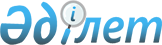 2020 жылға арналған мектепке дейінгі тәрбие мен оқытуға мемлекеттік білім беру тапсырысын, ата - ана төлемақысының мөлшерін бекіту туралы
					
			Мерзімі біткен
			
			
		
					Қостанай облысы Қамысты ауданы әкімдігінің 2020 жылғы 11 ақпандағы № 19 қаулысы. Қостанай облысының Әділет департаментінде 2020 жылғы 17 ақпанда № 8974 болып тіркелді. Мерзімі өткендіктен қолданыс тоқтатылды
      "Білім туралы" 2007 жылғы 27 шілдедегі Қазақстан Республикасы Заңының 6-бабы 4-тармағының 8-1) тармақшасына сәйкес, Қамысты ауданының әкімдігі ҚАУЛЫ ЕТЕДІ:
      1. 2020 жылға арналған Қамысты ауданының білім беру ұйымдарындағы мектепке дейінгі тәрбие мен оқытуға мемлекеттік білім беру тапсырысы, ата-ана төлемақысының мөлшері осы қаулының қосымшасына сәйкес бекітілсін.
      2. "Қамысты ауданы әкімдігінің білім бөлімі" мемлекеттік мекемесі Қазақстан Республикасының заңнамасында белгіленген тәртіпте:
      1) осы қаулының аумақтық әділет органында мемлекеттік тіркелуін;
      2) осы қаулыны ресми жарияланғанынан кейін Қамысты ауданы әкімдігінің интернет-ресурсында орналастырылуын қамтамасыз етсін.
      3. Осы қаулының орындалуын бақылау Қамысты ауданы әкімінің жетекшілік ететін орынбасарына жүктелсін.
      4. Осы қаулы алғашқы ресми жарияланған күнінен кейін күнтізбелік он күн өткен соң қолданысқа енгізіледі. 2020 жылға арналған мектепке дейiнгi тәрбие мен оқытуға мемлекеттiк бiлiм беру тапсырысы, ата-ана төлемақысының мөлшері
      Ескерту. Қосымша жаңа редакцияда - Қостанай облысы Қамысты ауданы әкімдігінің 08.12.2020 № 196 қаулысымен (алғашқы ресми жарияланған күнінен кейін күнтізбелік он күн өткен соң қолданысқа енгізіледі).
					© 2012. Қазақстан Республикасы Әділет министрлігінің «Қазақстан Республикасының Заңнама және құқықтық ақпарат институты» ШЖҚ РМК
				
      Әкімнің міндетін атқарушы 

Б. Рахимжанов
Әкімдіктің
2020 жылғы 11 ақпандағы
№ 19 қаулысына
қосымша
№
Мектепке дейінгі тәрбие мен оқыту ұйымдарының әкімшілік -аумақтық орналасуы
Мектепке дейінгі тәрбие мен оқыту ұйымдарының атауы
Мектепке дейiнгi тәрбие мен оқытуға мемлекеттiк бiлiм беру тапсырысы
Мектепке дейiнгi тәрбие мен оқытуға мемлекеттiк бiлiм беру тапсырысы
Мектепке дейінгі білім беру ұйымдарында ата-ананың бір айдағы төлемақы мөлшері (теңге)
№
Мектепке дейінгі тәрбие мен оқыту ұйымдарының әкімшілік -аумақтық орналасуы
Мектепке дейінгі тәрбие мен оқыту ұйымдарының атауы
Мектепке дейінгі тәрбие мен оқыту ұйымдарының тәрбиеленушілер саны
Мектепке дейінгі білім беру ұйымдарында бір тәрбиеленушіге жұмсалатын шығыстардың бір айдағы орташа құны (теңге)
Мектепке дейінгі білім беру ұйымдарында ата-ананың бір айдағы төлемақы мөлшері (теңге)
1
2
3
4
5
6
1
Қамысты ауданы Қамысты ауылы
"Қамысты ауданы әкімдігі білім беру бөлімінің "Айналайын" бөбекжайы" мемлекеттік коммуналдық қазыналық кәсіпорны
140
45729
3 жасқа дейін -8672
3 жастан бастап-10807
2
Қамысты ауданы Қарабатыр ауылы
 "Қамысты ауданы әкімдігі білім беру бөлімінің "Ақбота" бөбекжайы" мемлекеттік коммуналдық қазыналық кәсіпорны
45
39980
3 жасқа дейін -6100
3 жастан бастап-6700
3
Қамысты ауданы Алтынсарин ауылы
"Қамысты ауданы әкімдігі білім беру бөлімінің "Қарлығаш" бөбекжайы" мемлекеттік коммуналдық қазыналық кәсіпорны
108
39475
3 жасқа дейін -7480
3 жастан бастап-8511